В ожидании главного праздникаВ преддверии майских праздников социальные работники Дячкинского ОСО всем коллективом оказали помощь «детям войны»  Кибаловой  Любовь Максимовне, Кибаловой Марии Федоровне, Пономаренко Тамаре Алифановне , в наведении порядка во дворе, прополке огорода, а также посадили картошку. Теперь можно спокойно отмечать главный праздник в их жизни- День Великой Победы.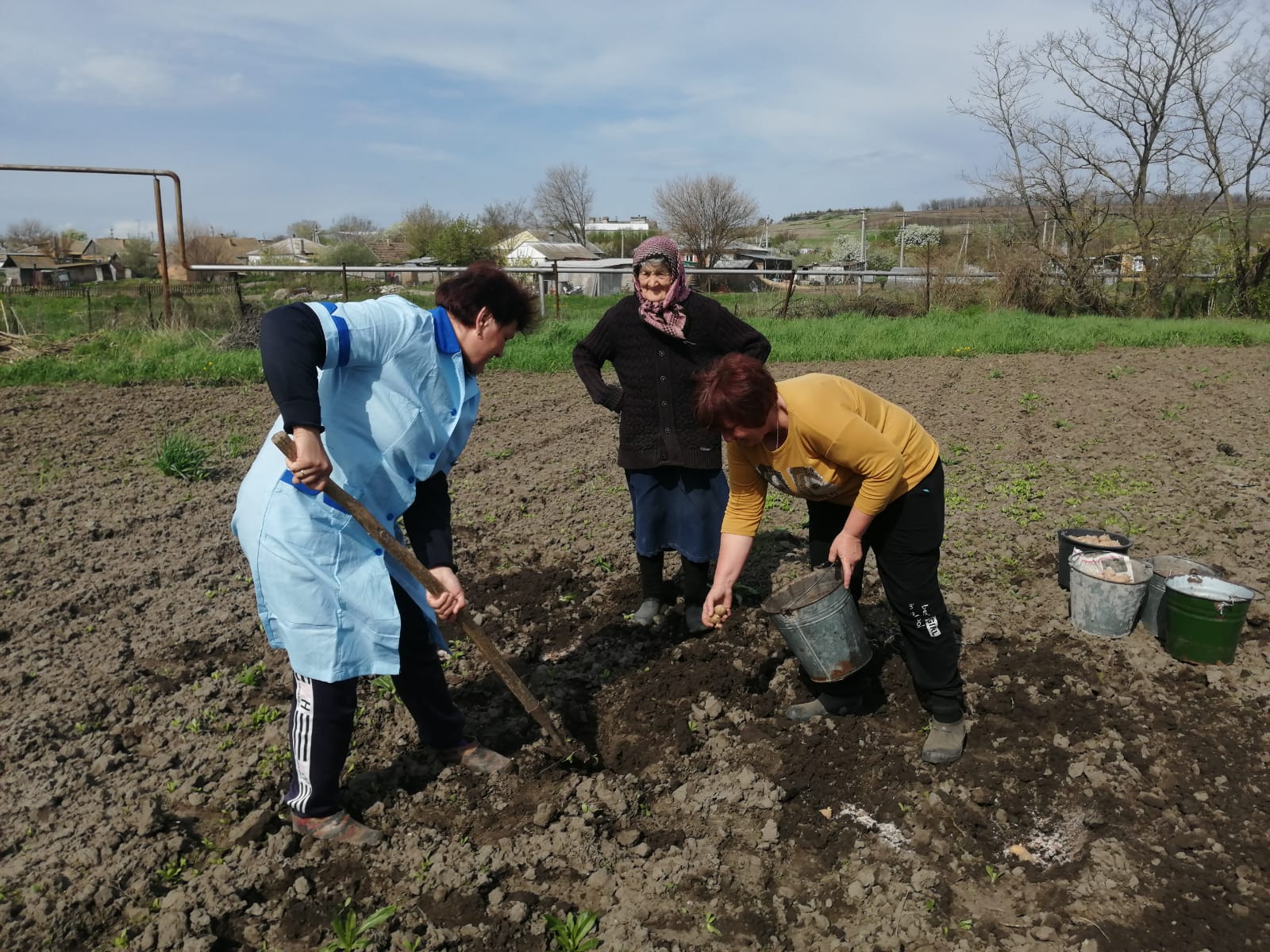 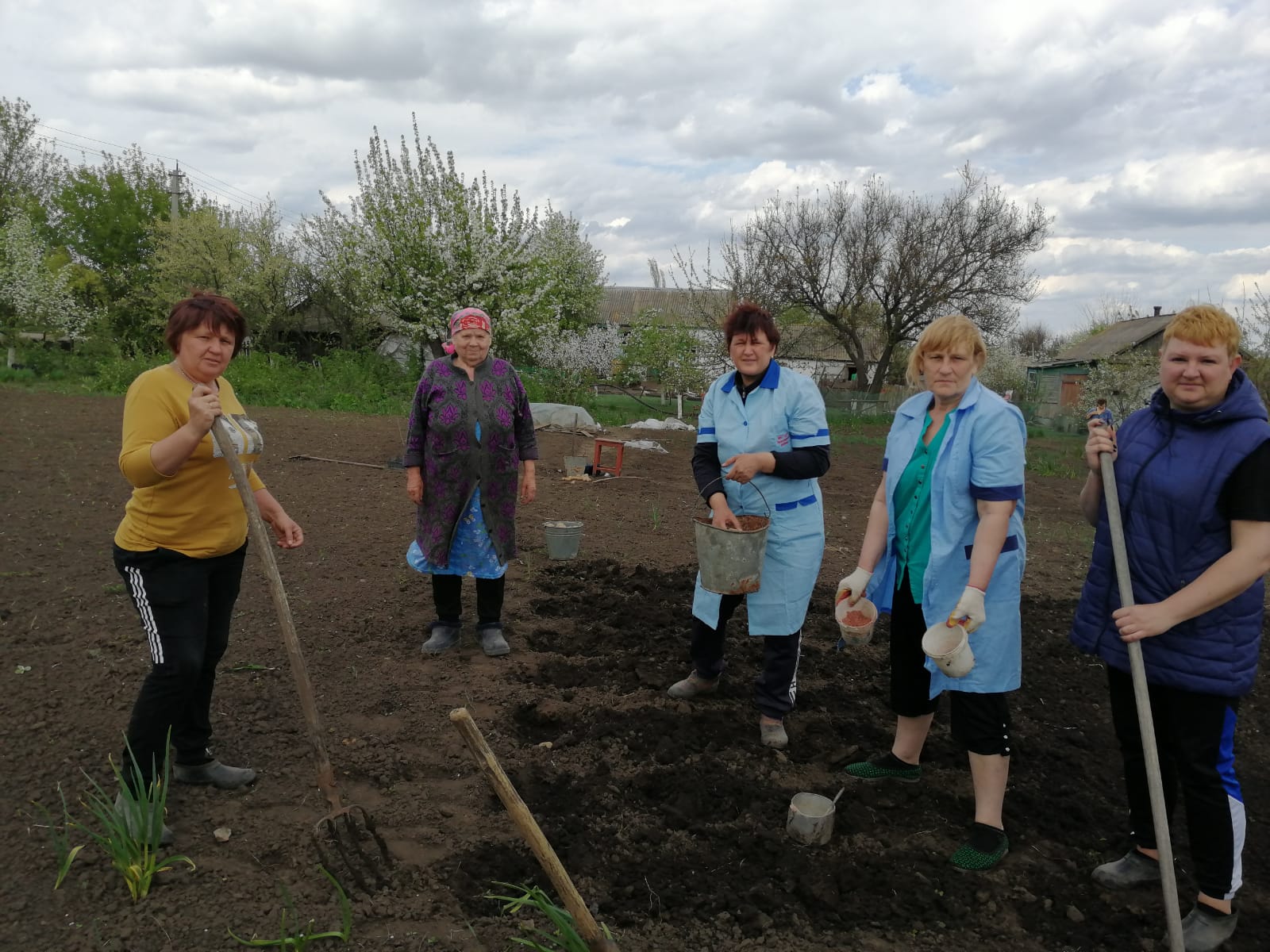 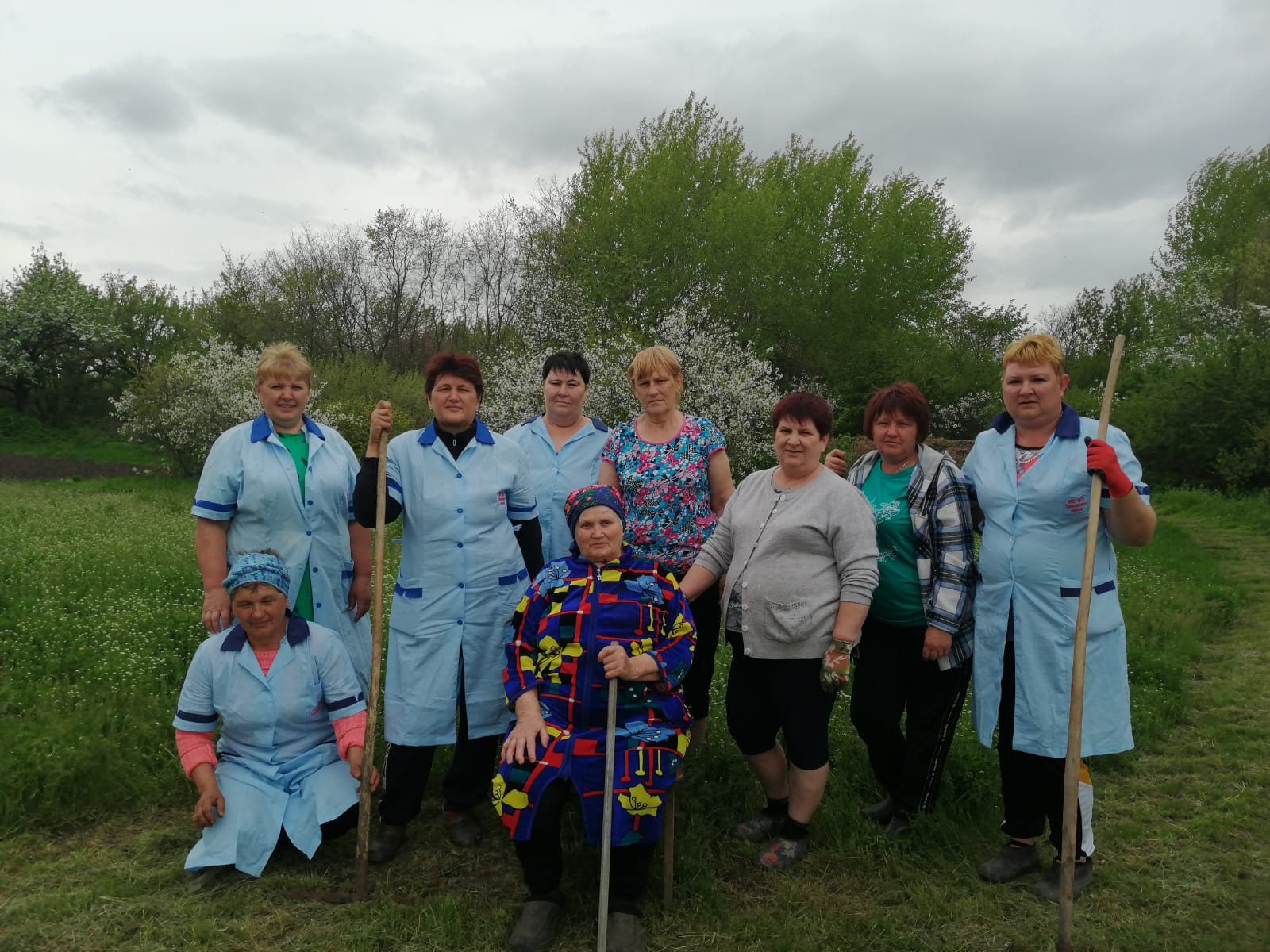 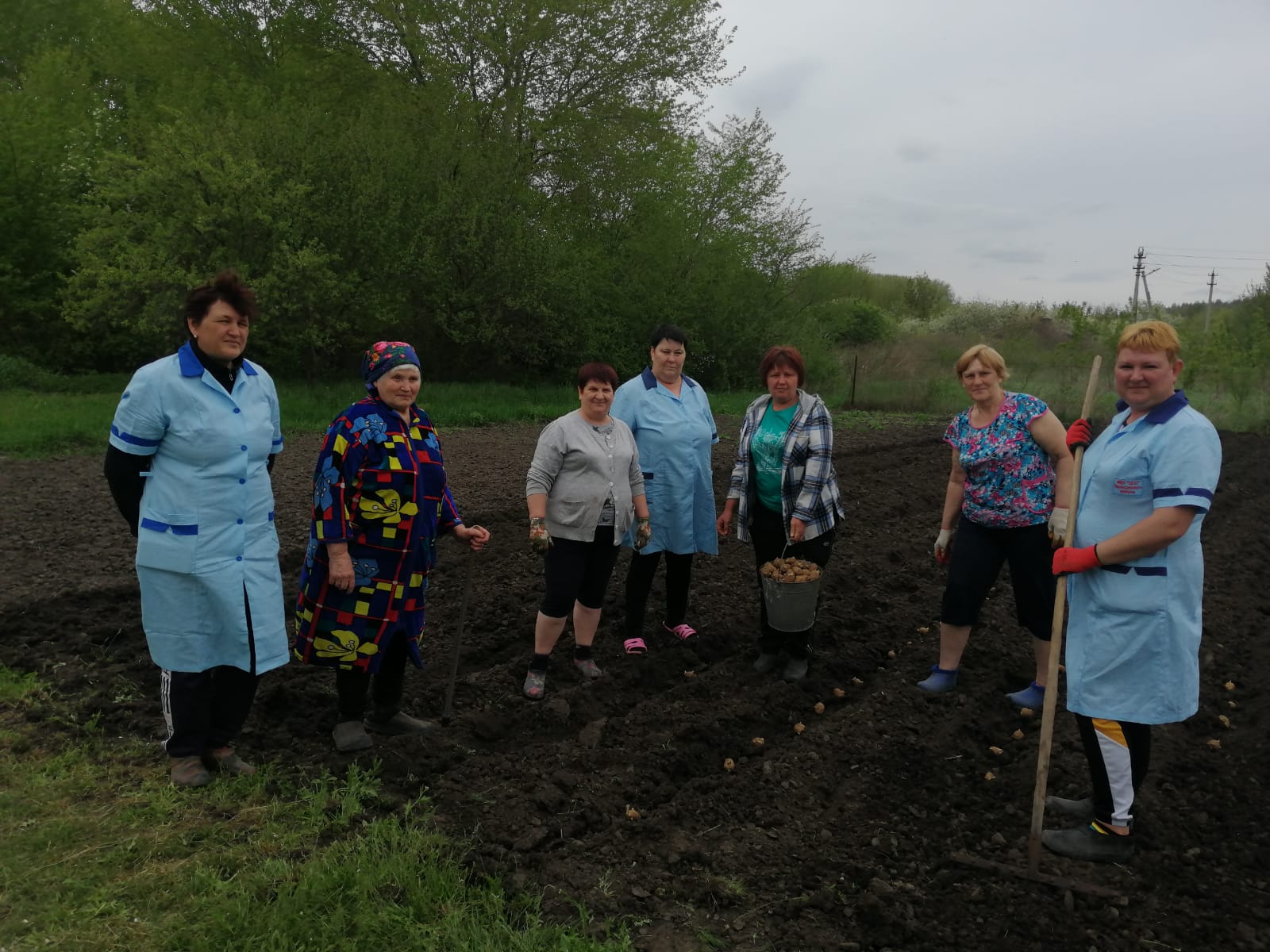 